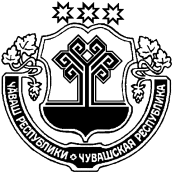 Об утверждении  штатного расписания1. Утвердить и ввести в действие штатное расписание администрации Богатыревского сельского поселения Цивильского района Чувашской Республики(прилагается).2. Настоящее распоряжение распространяется на правоотношения, возникшие в 01 января 2019 года.        Глава администрации Богатыревского          сельского поселения                                                               А.В.ЛаврентьевЧӐВАШ  РЕСПУБЛИКИÇĚРПӲ РАЙОНӖ ПАТĂРЬЕЛ ЯЛ ПОСЕЛЕНИЙĚН АДМИНИСТРАЦИЙĚ ХУШУ2019ç.карлач уйăхĕн 09-мĕшĕ.№01 Патӑрьел ялěЧУВАШСКАЯ РЕСПУБЛИКА ЦИВИЛЬСКИЙ РАЙОН АДМИНИСТРАЦИЯБОГАТЫРЕВСКОГО СЕЛЬСКОГО ПОСЕЛЕНИЯ РАСПОРЯЖЕНИЕ«09» января 2019г.№ 01 село Богатырево